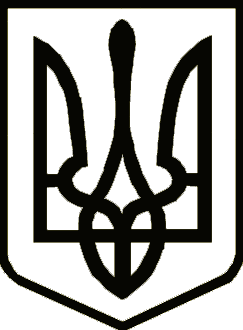 УкраїнаНОСІВСЬКА  МІСЬКА РАДА
Носівського району ЧЕРНІГІВСЬКОЇ  ОБЛАСТІ                                                                                              Проект                                                                                            Р І Ш Е Н Н Я (п’ятдесята сесія сьомого скликання)19 лютого 2019 року                         м. Носівка                                    №   /50/VІІПро зміну найменуванняЧервонопартизанськоїсільської виборчої комісіїВідповідно до ст.25.26 Закону України «Про місцеве самоврядування», частини 3 статті 8 Закону України «Про добровільне об’єднання територіальних громад»,  ст.90 Цивільного кодексу України, Постанови Верховної ради України від 19 травня 2016 року      №1377-VIII «Про перейменування окремих населених пунктів та районів», у зв’язку з перейменуванням с. Червоні Партизани Носівського району на село Володькова Дівиця, враховуючи висновки постійної комісії з питань депутатської діяльності й етики, законності і правопорядку, охорони прав і законних інтересів громадян міська рада вирішила:1. Змінити найменування Червонопартизанської сільської виборчої комісії Носівського району Чернігівської області код 34209319 на Володькодівицьку сільську виборчу комісію Носівського району Чернігівськогї області.2. Начальнику відділу правового забезпечення та кадрової роботи Ямі С.С. забезпечити внесення відповідних змін до Державну реєстрацію юридичних осіб та фізичних осіб-підприємців. 3. Контроль за виконанням цього рішення покласти на комісію з питань депутатської діяльності й етики, законності і правопорядку, охорони прав і законних інтересів громадян .Міський голова                                                                  В.  ІГНАТЧЕНКО